Беседа: «Как мы помогаем родителям».Тема «Семья».МАМИНЫ и папины ПОМОЩНИКИ…Самые первые обязанности – это обслуживание себя: умение есть ложкой, умываться, одеваться, обуваться. Не нужно пытаться все делать за ребёнка. Пусть даже поначалу он будет делать все медленно, проявите терпение – ведь каждый освоенный навык помогает развитию ребёнка, как умственному, так и социальному.Когда у малыша появляется свое личное пространство в доме – уголок для игр и занятий, книжная полка и ящик с игрушками, а затем и своя комната – вполне естественно начать прививать ему умение поддерживать порядок в своих вещах.Девочка на фото старательно моет посуду. «Все делаю, чтобы маме помочь!» 
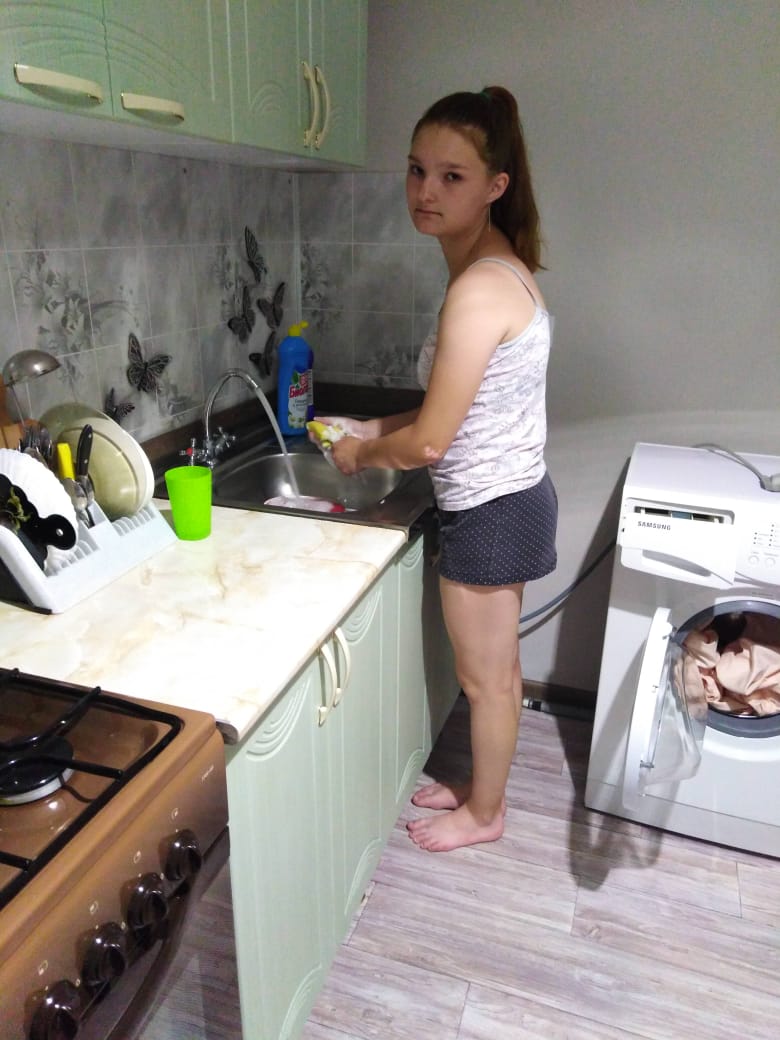 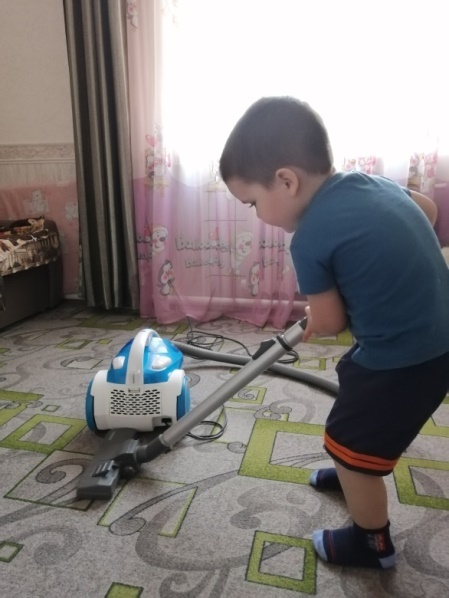 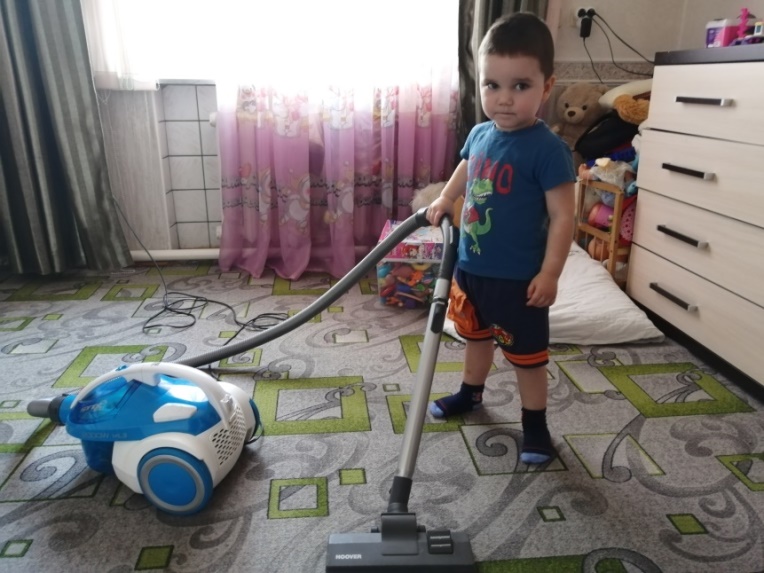 Мальчуган ковёр пылесосит. Папа сказал, что это работа для мужчин! 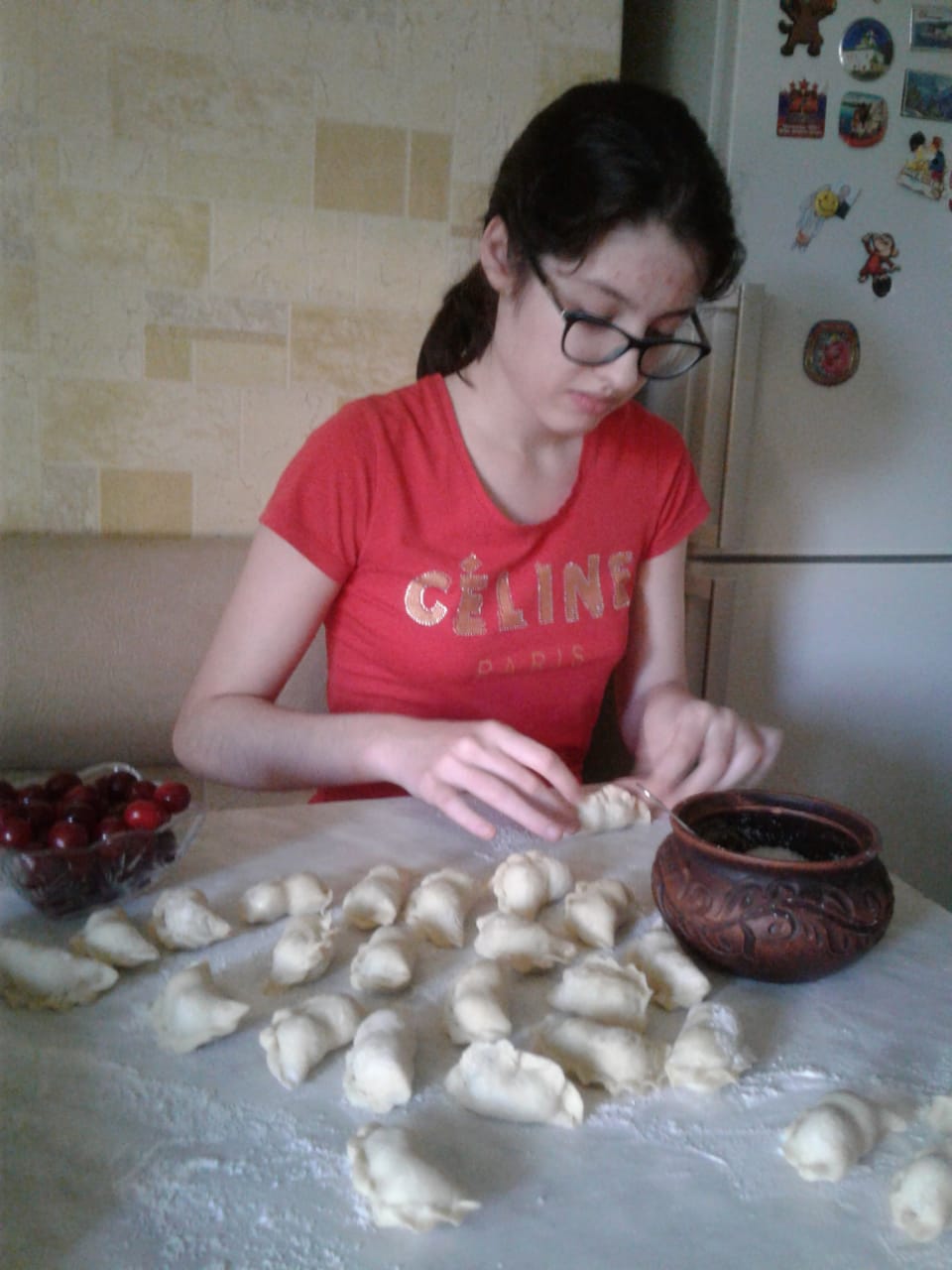 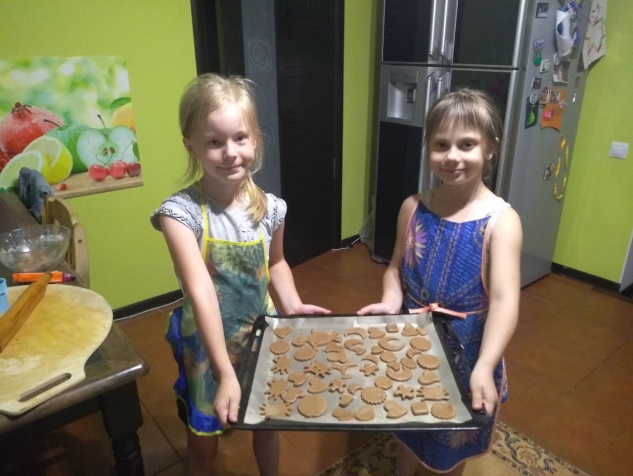 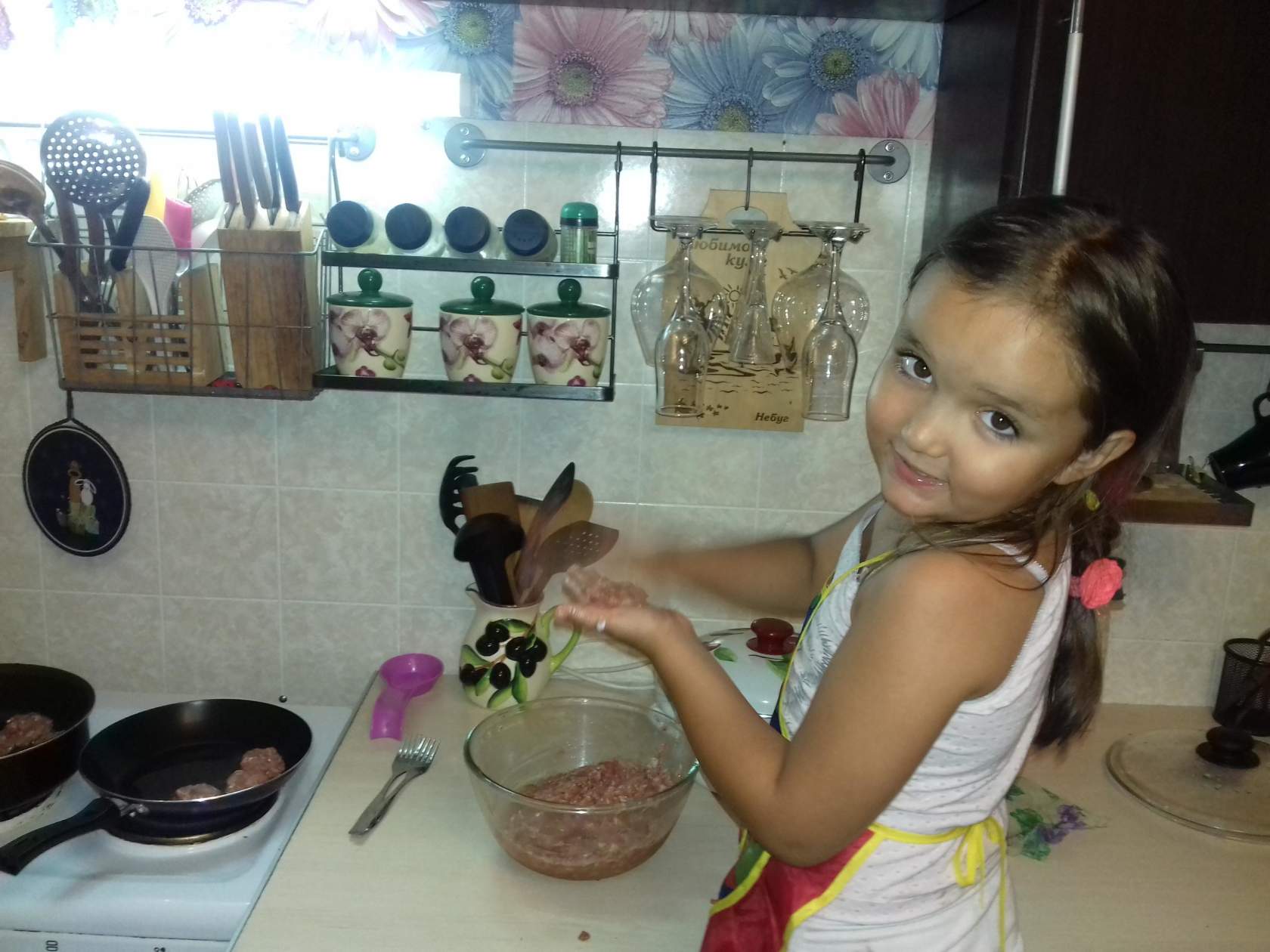 Девочки готовят вкусняшки!!!!